Ярмарка вакансийТрадиционная Ярмарка вакансий в г. Железногорске проходит в середине февраля. Команда наших студентов выступила с арт-профи-программой, где в художественной форме рассказала о профессиях и специальностях, которые можно получить в нашем техникуме. показали мастер-класс студенты-технологи группы 232-ТМ, группа 330-ТМ от Центра инновационного творчества, который пользуется огромной популярностью среди студентов техникума. Красочные баннеры, ребята в футболках с логотипом техникума привлекали внимание учащихся 9-х классов г. Железногорска. Многие внимательно читали буклеты, интересовались условиями приёма в техникум.П. Веселая, студентка гр. 232-ТМ-12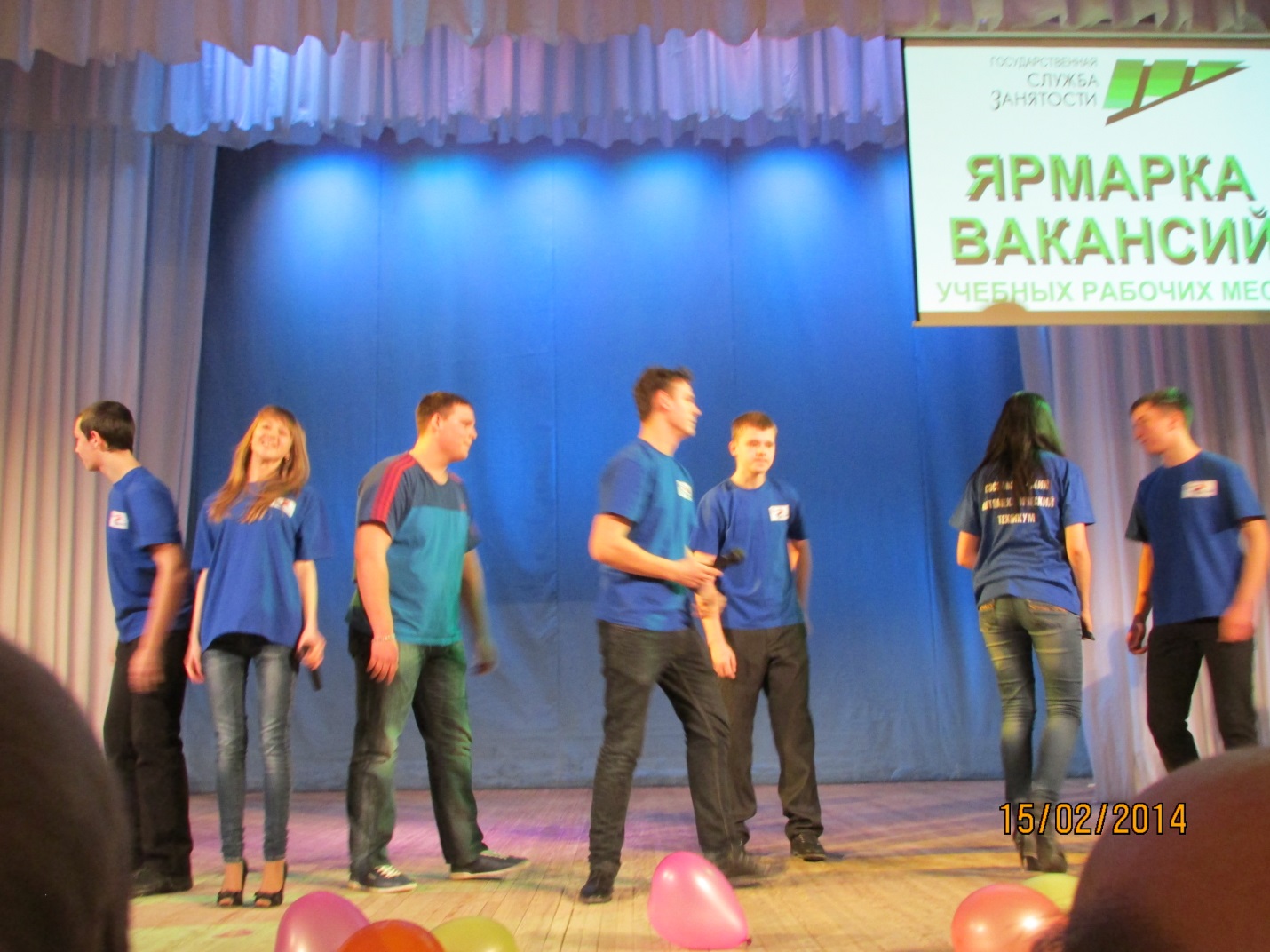 